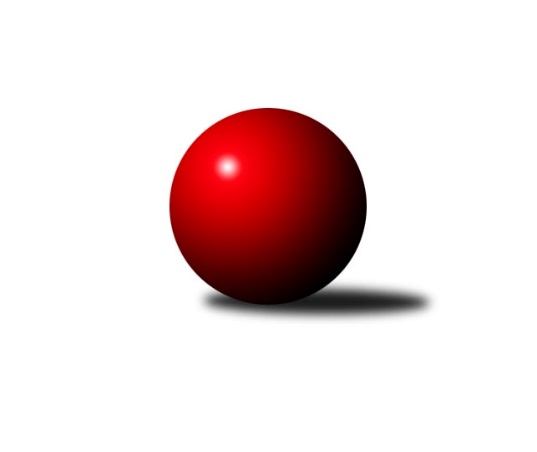 Č.3Ročník 2017/2018	19.10.2017Nejlepšího výkonu v tomto kole: 1619 dosáhlo družstvo: TJ Spartak Bílovec˝B˝Meziokresní přebor - Nový Jičín, Přerov, Vsetín 2017/2018Výsledky 3. kolaSouhrnný přehled výsledků:Kelč˝B˝	- TJ Nový Jičín ˝A˝	1:5	1525:1555	4.5:3.5	19.10.TJ Spartak Bílovec˝B˝	- TJ Frenštát p.R.˝A˝	4:2	1619:1567	4.0:4.0	19.10.TJ Nový Jičín˝B˝	- TJ Nový Jičín˝D˝	1:5	1468:1534	2.0:6.0	19.10.Tabulka družstev:	1.	TJ Spartak Bílovec˝B˝	4	4	0	0	19.0 : 5.0 	21.0 : 11.0 	 1589	8	2.	Kelč˝B˝	3	2	0	1	11.0 : 7.0 	16.5 : 7.5 	 1605	4	3.	TJ Nový Jičín˝C˝	3	2	0	1	11.0 : 7.0 	11.0 : 13.0 	 1557	4	4.	TJ Nový Jičín ˝A˝	2	1	0	1	6.0 : 6.0 	6.5 : 9.5 	 1558	2	5.	TJ Nový Jičín˝D˝	3	1	0	2	7.0 : 11.0 	11.0 : 13.0 	 1531	2	6.	TJ Nový Jičín˝B˝	2	0	0	2	2.0 : 10.0 	5.0 : 11.0 	 1475	0	7.	TJ Frenštát p.R.˝A˝	3	0	0	3	4.0 : 14.0 	9.0 : 15.0 	 1545	0Podrobné výsledky kola:	 Kelč˝B˝	1525	1:5	1555	TJ Nový Jičín ˝A˝	Jiří Janošek	 	 209 	 208 		417 	 2:0 	 401 	 	204 	 197		Radek Chovanec	Zdeněk Chvatík	 	 177 	 175 		352 	 0.5:1.5 	 364 	 	189 	 175		Jiří Petr	Marie Pavelková	 	 219 	 186 		405 	 1:1 	 424 	 	214 	 210		Radek Škarka	Martin Jarábek	 	 164 	 187 		351 	 1:1 	 366 	 	183 	 183		Ján Pelikánrozhodčí: Nejlepší výkon utkání: 424 - Radek Škarka	 TJ Spartak Bílovec˝B˝	1619	4:2	1567	TJ Frenštát p.R.˝A˝	Miloš Šrot	 	 198 	 183 		381 	 0:2 	 406 	 	213 	 193		Tomáš Binek	Přemysl Horák	 	 191 	 198 		389 	 0:2 	 445 	 	220 	 225		Milan Kučera	Ota Beňo	 	 210 	 223 		433 	 2:0 	 359 	 	180 	 179		Zdeněk Bordovský	Michal Kudela	 	 206 	 210 		416 	 2:0 	 357 	 	181 	 176		Miroslav Makovýrozhodčí: Nejlepší výkon utkání: 445 - Milan Kučera	 TJ Nový Jičín˝B˝	1468	1:5	1534	TJ Nový Jičín˝D˝	Jiří Plešek	 	 207 	 204 		411 	 2:0 	 389 	 	193 	 196		Martin Pavič	Lenka Žurková	 	 182 	 169 		351 	 0:2 	 386 	 	191 	 195		Nikolas Chovanec	Jan Schwarzer	 	 181 	 166 		347 	 0:2 	 381 	 	189 	 192		Josef Tatay	Miroslav Bár	 	 167 	 192 		359 	 0:2 	 378 	 	179 	 199		Ivana Volnározhodčí: Nejlepší výkon utkání: 411 - Jiří PlešekPořadí jednotlivců:	jméno hráče	družstvo	celkem	plné	dorážka	chyby	poměr kuž.	Maximum	1.	Jiří Janošek 	Kelč˝B˝	430.50	290.0	140.5	4.8	2/2	(441)	2.	Jana Hrňová 	TJ Nový Jičín˝C˝	417.00	296.5	120.5	6.3	2/2	(422)	3.	Michal Kudela 	TJ Spartak Bílovec˝B˝	409.17	291.7	117.5	9.3	2/2	(438)	4.	Milan Kučera 	TJ Frenštát p.R.˝A˝	408.33	289.0	119.3	6.0	3/3	(445)	5.	Ivana Volná 	TJ Nový Jičín˝D˝	403.50	283.0	120.5	7.5	2/2	(429)	6.	Petr Hrňa 	TJ Nový Jičín˝C˝	402.50	275.3	127.3	3.8	2/2	(409)	7.	Marie Pavelková 	Kelč˝B˝	401.75	272.3	129.5	6.3	2/2	(424)	8.	Tomáš Binek 	TJ Frenštát p.R.˝A˝	393.33	274.3	119.0	8.3	3/3	(406)	9.	Martin Vavroš 	TJ Frenštát p.R.˝A˝	390.50	272.5	118.0	10.5	2/3	(409)	10.	Zdeněk Chvatík 	Kelč˝B˝	386.50	275.5	111.0	11.0	2/2	(406)	11.	Jiří Petr 	TJ Nový Jičín ˝A˝	382.50	258.5	124.0	7.0	2/2	(401)	12.	Martin Pavič 	TJ Nový Jičín˝D˝	381.00	262.3	118.8	9.8	2/2	(409)	13.	Eva Telčerová 	TJ Nový Jičín˝C˝	380.50	269.0	111.5	10.8	2/2	(398)	14.	Přemysl Horák 	TJ Spartak Bílovec˝B˝	379.00	267.5	111.5	8.5	2/2	(400)	15.	Nikolas Chovanec 	TJ Nový Jičín˝D˝	377.25	266.8	110.5	14.5	2/2	(386)	16.	Miroslav Makový 	TJ Frenštát p.R.˝A˝	376.50	270.5	106.0	12.0	2/3	(396)	17.	Miroslav Bár 	TJ Nový Jičín˝B˝	376.00	258.5	117.5	9.5	2/2	(393)	18.	Jan Schwarzer 	TJ Nový Jičín˝B˝	366.50	265.5	101.0	12.0	2/2	(386)	19.	Josef Tatay 	TJ Nový Jičín˝D˝	363.00	267.8	95.3	15.0	2/2	(381)	20.	Ján Pelikán 	TJ Nový Jičín ˝A˝	358.50	265.5	93.0	14.5	2/2	(366)	21.	Zdeněk Bordovský 	TJ Frenštát p.R.˝A˝	348.50	258.0	90.5	16.5	2/3	(359)		Jan Pospěch 	TJ Nový Jičín ˝A˝	444.00	282.0	162.0	2.0	1/2	(444)		Radek Škarka 	TJ Nový Jičín ˝A˝	424.00	277.0	147.0	10.0	1/2	(424)		Ota Beňo 	TJ Spartak Bílovec˝B˝	422.00	299.5	122.5	7.0	1/2	(433)		Rostislav Klazar 	TJ Spartak Bílovec˝B˝	415.00	289.0	126.0	9.0	1/2	(415)		Jan Mlčák 	Kelč˝B˝	413.00	289.0	124.0	6.0	1/2	(413)		Jiří Plešek 	TJ Nový Jičín˝B˝	411.00	279.0	132.0	2.0	1/2	(411)		Radek Chovanec 	TJ Nový Jičín ˝A˝	401.00	280.0	121.0	13.0	1/2	(401)		Marcel Pavič 	TJ Nový Jičín˝D˝	401.00	287.0	114.0	9.0	1/2	(401)		Miloš Šrot 	TJ Spartak Bílovec˝B˝	391.33	267.7	123.7	10.3	1/2	(424)		Šárka Pavlištíková 	TJ Nový Jičín˝C˝	384.00	288.0	96.0	11.0	1/2	(384)		Jaroslav Černý 	TJ Spartak Bílovec˝B˝	379.00	264.0	115.0	14.0	1/2	(379)		Tomáš Polášek 	TJ Nový Jičín ˝A˝	365.00	282.0	83.0	15.0	1/2	(365)		Jana Hájková 	TJ Nový Jičín˝C˝	360.00	254.0	106.0	9.0	1/2	(360)		Martin Jarábek 	Kelč˝B˝	359.00	250.0	109.0	9.0	1/2	(367)		Martin D´agnolo 	TJ Nový Jičín˝B˝	356.00	255.0	101.0	9.0	1/2	(356)		Lenka Žurková 	TJ Nový Jičín˝B˝	351.00	246.0	105.0	9.0	1/2	(351)		Petr Tichánek 	TJ Nový Jičín˝B˝	347.00	236.0	111.0	15.0	1/2	(347)		Jiří Hradil 	TJ Nový Jičín˝C˝	342.00	261.0	81.0	11.0	1/2	(342)Sportovně technické informace:Starty náhradníků:registrační číslo	jméno a příjmení 	datum startu 	družstvo	číslo startu25145	Martin Pavič	19.10.2017	TJ Nový Jičín˝D˝	3x
Hráči dopsaní na soupisku:registrační číslo	jméno a příjmení 	datum startu 	družstvo	Program dalšího kola:4. kolo23.10.2017	po	16:30	TJ Frenštát p.R.˝A˝ - TJ Nový Jičín˝B˝	25.10.2017	st	16:30	TJ Nový Jičín˝C˝ - Kelč˝B˝	26.10.2017	čt	16:30	TJ Nový Jičín ˝A˝ - TJ Spartak Bílovec˝B˝	Nejlepší šestka kola - absolutněNejlepší šestka kola - absolutněNejlepší šestka kola - absolutněNejlepší šestka kola - absolutněNejlepší šestka kola - dle průměru kuželenNejlepší šestka kola - dle průměru kuželenNejlepší šestka kola - dle průměru kuželenNejlepší šestka kola - dle průměru kuželenNejlepší šestka kola - dle průměru kuželenPočetJménoNázev týmuVýkonPočetJménoNázev týmuPrůměr (%)Výkon2xMilan KučeraFrenštát A4452xMilan KučeraFrenštát A113.244451xOta BeňoBílovec B4331xRadek ŠkarkaNový Jičín A110.494241xRadek ŠkarkaNový Jičín A4241xOta BeňoBílovec B110.194333xJiří JanošekKelč B4173xJiří JanošekKelč B108.674172xMichal KudelaBílovec B4161xJiří PlešekNový Jičín B105.994111xJiří PlešekNový Jičín B4112xMichal KudelaBílovec B105.86416